§466-A.  Sustenance fishing designated use1.  Water quality criteria.  To protect the sustenance fishing designated use designated under this article, the department shall calculate and establish water quality criteria for human health using a fish consumption rate of 200 grams per day and a cancer risk level of one in 1,000,000, except that the cancer risk level for inorganic arsenic is governed by section 420, subsection 2, paragraph J.[PL 2019, c. 463, §5 (NEW).]2.  Criteria deemed protective.  For all purposes, the sustenance fishing designated use established under this article is deemed protected through the water quality criteria for human health calculated and established by the department for the water body segments subject to a sustenance fishing designated use under this article.[PL 2019, c. 463, §5 (NEW).]3.  Limitation; construction.  Nothing in this section and nothing in the designation in this article of a sustenance fishing designated use may be construed to:A.  Create any other right or protection, including a right to any particular quantity or quality of fish;  [PL 2019, c. 463, §5 (NEW).]B.  Limit any right or protection otherwise existing in law; or  [PL 2019, c. 463, §5 (NEW).]C.  Alter or affect the regulation of mercury in discharges, which is governed exclusively by section 413, subsection 11 and section 420, subsection 1‑B.  [PL 2019, c. 463, §5 (NEW).][PL 2019, c. 463, §5 (NEW).]SECTION HISTORYPL 2019, c. 463, §5 (NEW). The State of Maine claims a copyright in its codified statutes. If you intend to republish this material, we require that you include the following disclaimer in your publication:All copyrights and other rights to statutory text are reserved by the State of Maine. The text included in this publication reflects changes made through the First Regular and First Special Session of the 131st Maine Legislature and is current through November 1, 2023
                    . The text is subject to change without notice. It is a version that has not been officially certified by the Secretary of State. Refer to the Maine Revised Statutes Annotated and supplements for certified text.
                The Office of the Revisor of Statutes also requests that you send us one copy of any statutory publication you may produce. Our goal is not to restrict publishing activity, but to keep track of who is publishing what, to identify any needless duplication and to preserve the State's copyright rights.PLEASE NOTE: The Revisor's Office cannot perform research for or provide legal advice or interpretation of Maine law to the public. If you need legal assistance, please contact a qualified attorney.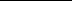 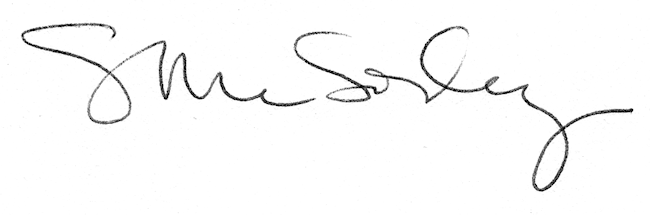 